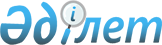 О назначении на 19 августа 2011 года выборов депутатов Сената Парламента Республики КазахстанУказ Президента Республики Казахстан от 14 июня 2011 года № 98

      В соответствии с подпунктом 2) статьи 44 Конституции Республики Казахстан, подпунктом 1) пункта 1 статьи 69 Конституционного закона Республики Казахстан от 28 сентября 1995 года "О выборах в Республике Казахстан" ПОСТАНОВЛЯЮ:



      1. Назначить на 19 августа 2011 года выборы депутатов Сената Парламента Республики Казахстан.



      2. Правительству Республики Казахстан, акимам городов Астаны и Алматы, областей принять меры по организационному, материально-техническому и финансовому обеспечению выборов депутатов Сената Парламента Республики Казахстан.



      3. Настоящий Указ вводится в действие со дня опубликования.      Президент

      Республики Казахстан                       Н. Назарбаев
					© 2012. РГП на ПХВ «Институт законодательства и правовой информации Республики Казахстан» Министерства юстиции Республики Казахстан
				